VALNÁ HROMADA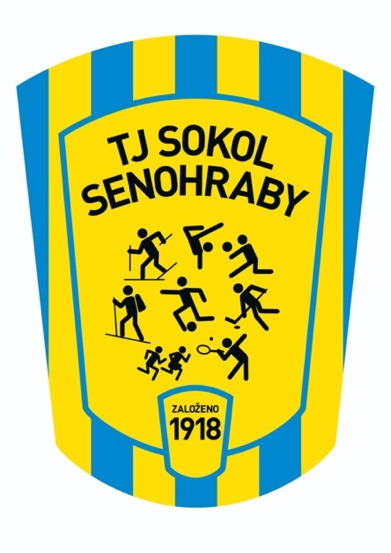   TJ SOKOL SENOHRABY   čtvrtek 20. 10. 2022 od 19:30    sál restaurace U Andělů          Jste srdečně zváni!Návrh programu jednání:ZahájeníOvěření usnášeníschopnosti, schválení programu a volba zapisovateleVolba mandátové a návrhové komiseVolba členů výkonného výboru TJ Sokol SenohrabyStav členské základnyZpráva o činnosti TJ Sokol Senohraby v uplynulém obdobíZpráva o hospodaření TJ Sokol Senohraby za uplynulé obdobíNávrh rozpočtu TJ Sokol SenohrabyPlán činnosti TJ Sokol Senohraby na další obdobíDiskuse k předneseným zprávám a k další činnosti TJ Sokol SenohrabyNávrh usnesení Valné hromadyZakončení Valné hromady